FR500D电梯彩页1 整体用FR300D彩页更改。所有系列名FR300D改为FR500D。2 公司信息改用最新标准，版本为V1.0，机器图片用FR500的。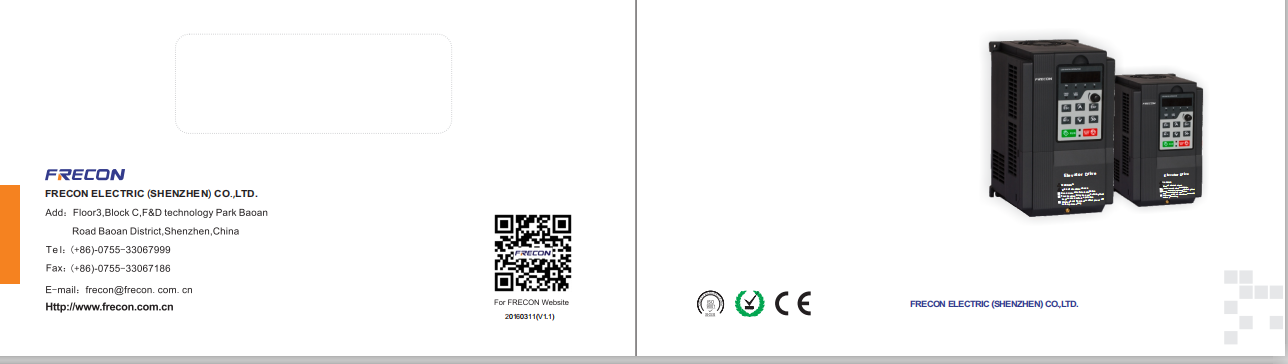 3这个图片需要采用FR500的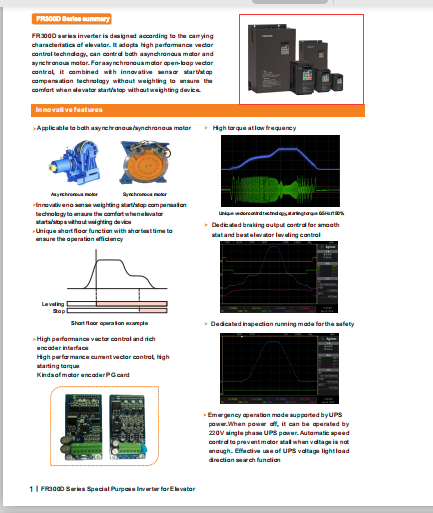 4 这个键盘需要改为FR500的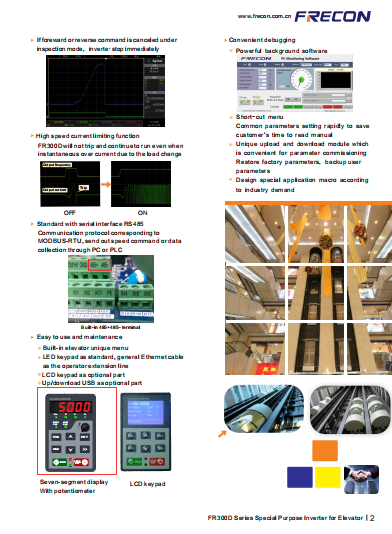 5里面的FR300D全部替换成FR500D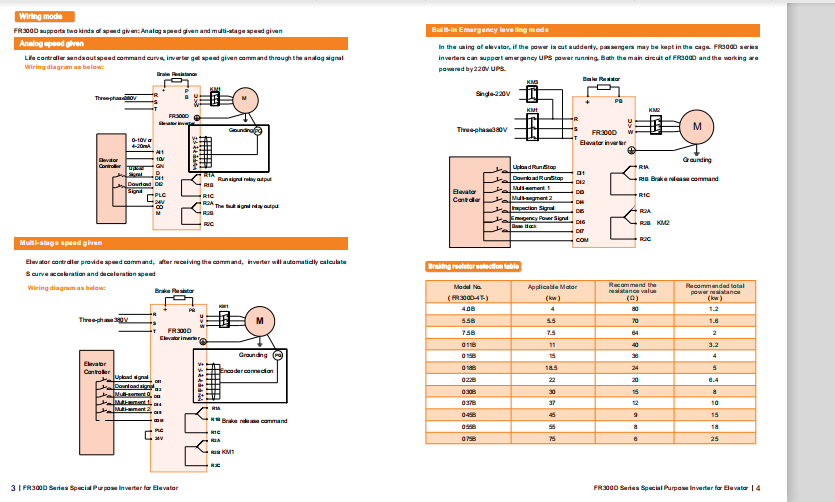 6 结构变化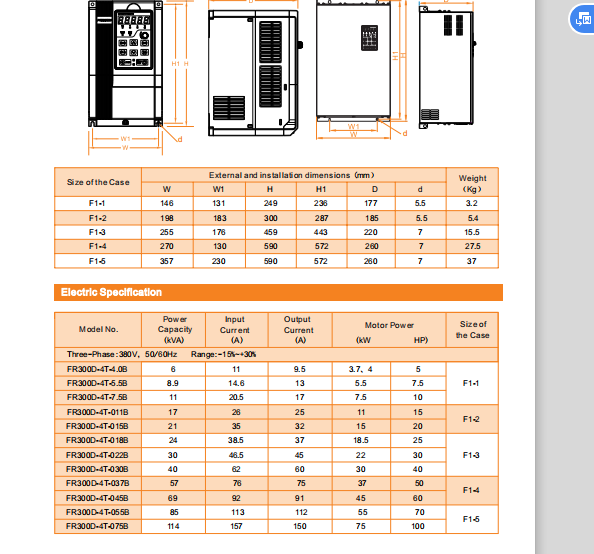 Size of the caseDimensions and installation size（mm）Dimensions and installation size（mm）Dimensions and installation size（mm）Dimensions and installation size（mm）Dimensions and installation size（mm）Dimensions and installation size（mm）Weight（Kg）Size of the caseWW1HH1 DInstallation ApertureWeight（Kg）R1116.6106.6186.6176.61754.52.5R21461312492361775.53.9R31981833002871855.56.2R4245200410391200711.8R5275200470451215715R63102006206012629.526R731020065062035011.545